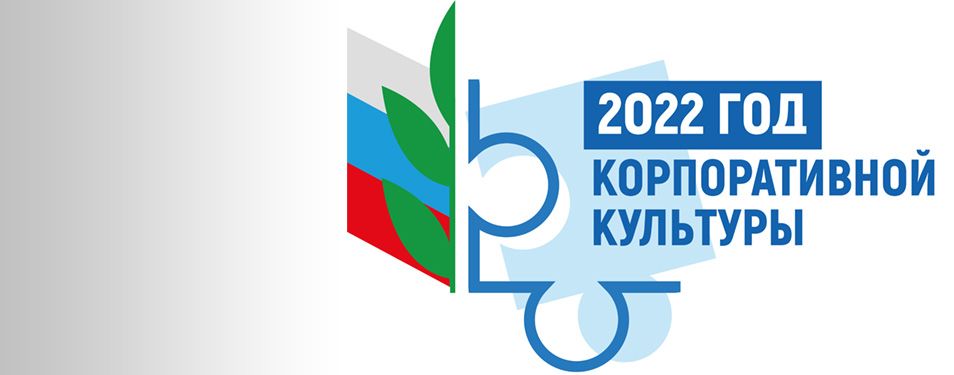 Отчет о работе ППО МБОУ СОШ№2 за 2022 годПо состоянию на 1 декабря 2022 г. в структуру первичной профсоюзной организации МБОУ СОШ№2 входило 53 работника. За прошедший 2022 год в ППО вступили 4 человека. Поэтому в отчетный период ППО увеличила членскую базу. Численность членов Профсоюза школы составляет - 83,8%.Электронный реестр членов профсоюза ведется в программе АИС Профсоюза, куда внесены все данные.	За 2022 год, который проходил под знаком Года корпоративной культуры, проведено 15 заседаний членов профкома, на которых рассматривались вопросы вступления в профсоюзную организацию, материального поощрения членов в связи с юбилеем и рождением детей, организации отдыха и удешевлении туров по Программе «Здоровье, оздоровление и отдых», об утверждении Положения об оплате труда работников МБОУ СОШ№2 г. Семикаракорска, об утверждении должностной инструкции советника руководителя общеобразовательной организации по воспитанию и взаимодействию с детскими общественными объединениями, об утверждении должностной инструкции заместителя директора по учебно-воспитательной работе, об утверждении должностной инструкции библиотекаря и инструкции по охране труда для библиотекаря, о приобретении новогодних подарков членам ППО и праздновании Нового года.В период с 07.10.22 по 09.10.22 в г. Геленджик председатель ППО Божко А. А. приняла участие в выездном семинаре председателей ППО «Актуальные вопросы профсоюзной деятельности», а также на семинаре председателей ППО прошла обучение профактива в отделе образования Администрации Семикаракорского района.В связи с проводимой согласованной политикой Семикаракорской районной профсоюзной организацией при содействии Отдела образования Администрации Семикаракорского района в области развития культуры, спорта, организации совместного отдыха, санаторно - курортного лечения работников образования и членов их семей, члены ППО СОШ№2 за отчетный период отдыхали в г. Кисловодске, Адыгее, на море. Имели возможность в приобретении билетов со скидкой в цирк, каток, аквапарк, причем возможность оздоровления и отдыха есть у каждого члена Профсоюза.С целью осуществления профсоюзного контроля по обеспечению здоровых и безопасных условий труда в организации, в ППО избраны 2 уполномоченных по охране труда, которые особое внимание уделяют выполнению мероприятий по охране труда, включенных в соглашения по охране труда и коллективные договоры.В	помощь	уполномоченным	по	охране	труда от районной профсоюзной организации были предоставлены методические материалы «Информационно-методическое пособие для председателей профсоюзных организаций, внештатных технических инспекторов труда, уполномоченных по охране труда, руководителей образовательных организаций», а также разработаны методические материалы «Локальные документы в сфере охраны труда», «Профилактика, учет и расследование несчастных случаев в образовательных организациях», «Система управления охраной труда». Члены ППО Мишурина Н. К. и Готфрид Т. В. приняли участие в конкурсе постеров «Охрана труда - забота твоя», организованном Семикаракорской районной организацией Профсоюза, за что получили сертификаты.28 апреля 2022 года, как и в предыдущие годы, по инициативе Международной организации труда (МОТ) отмечался Всемирный день охраны труда - международная акция по развитию идей безопасного и достойного труда.В 2022 году девиз Всемирного дня охраны труда «Общими усилиями сформировать позитивную культуру охраны труда».Семикаракорская района организация Профсоюза образования поддержала данную инициативу и призвала первичные Профсоюзные организации присоединиться к проведению Всемирного дня охраны труда, в котором активное участие приняла и организация МБОУ СОШ№2.В ходе проведения Всемирного дня охраны труда была организована:информационно-разъяснительная кампания, проведен круглый стол, направленный на пропаганду современных методов обеспечения безопасности труда, создание здоровых условий труда для работников, повышение культуры производства и качества жизни, ответственное отношению к собственному здоровью;обучающий семинар профсоюзного актива по актуальным вопросам безопасности и охраны труда;мероприятия по охране труда, предусмотренные коллективными договорами, анализ работы по предупреждению несчастных случаев с работниками.7 октября 2022 года коллектив принял активное участие во Всероссийской акции профсоюзов в рамках Всемирного дня действий «За достойный труд!».